ภาพกิจกรรมตามโครงการเฝ้าระวังภาวะทุพโภชนาการเด็กก่อนวัยเรียน ปี 2560  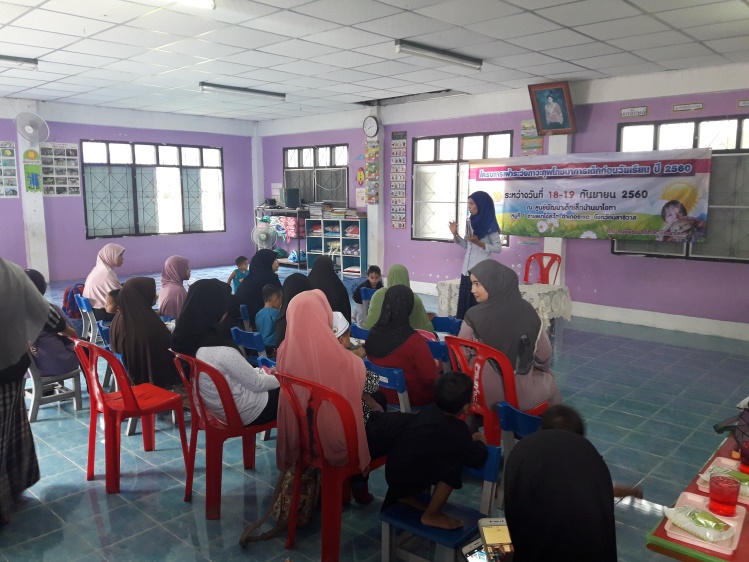 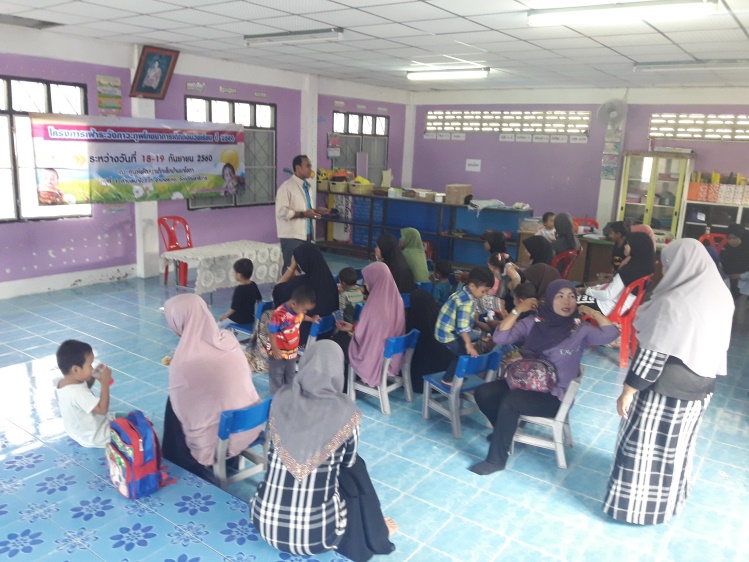 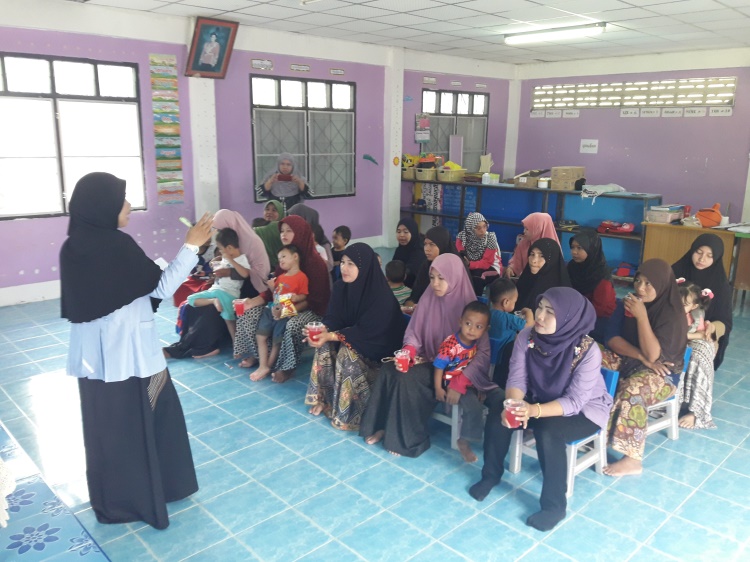 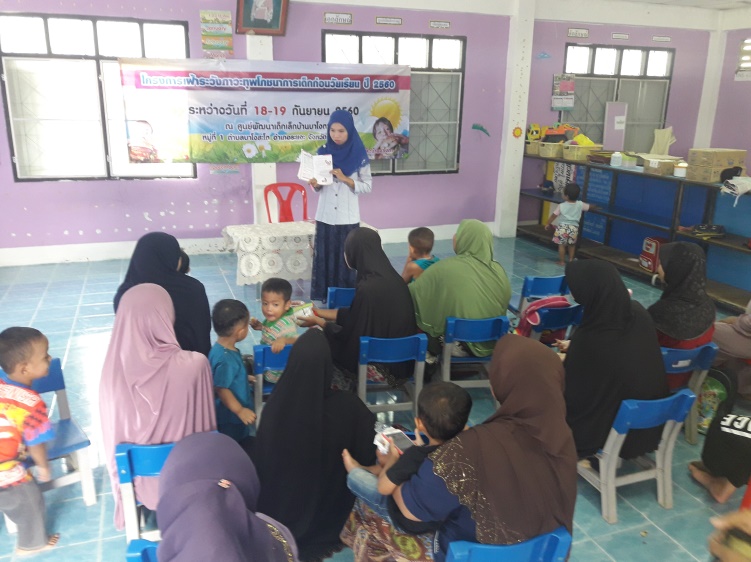 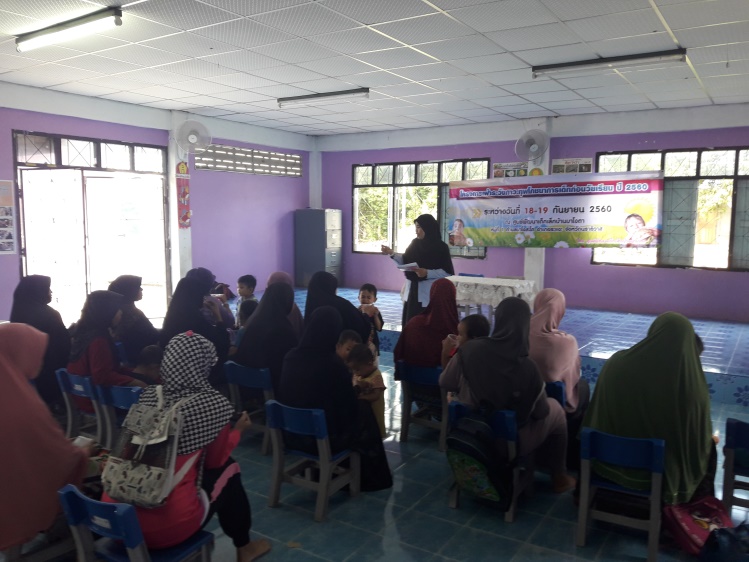 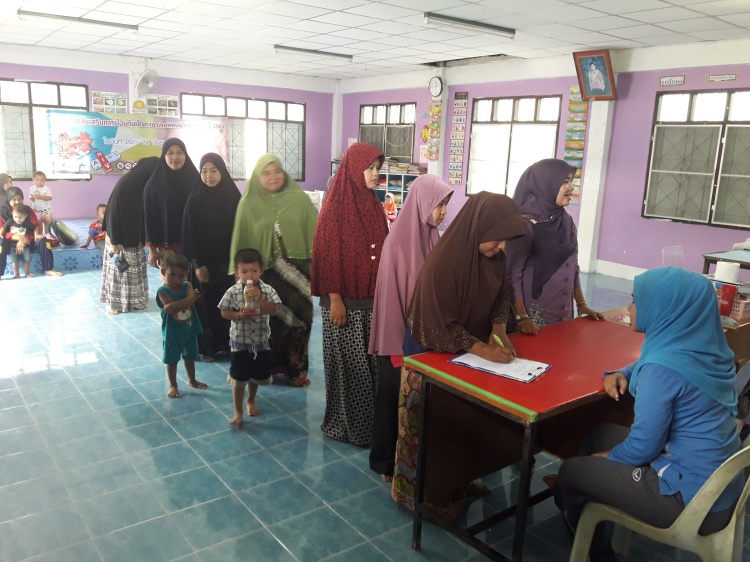 